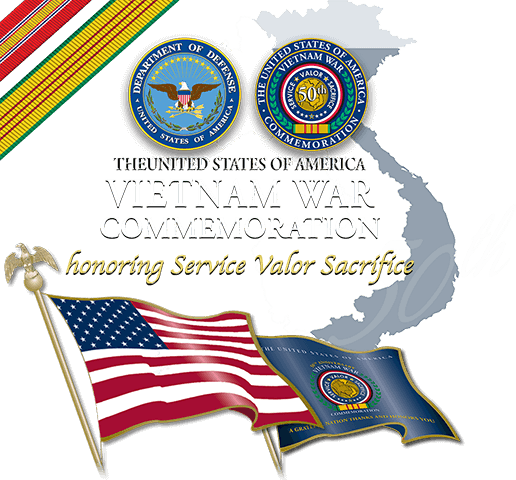 Highspire VFW Post 8638March 29, 2022 @ 7p.m.    All Vietnam veterans will be recognized.  Open to the public.